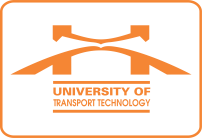 Ngày, thángThời gianĐịa điểm - Nội dungChủ trìThứ Hai25/9SángLãnh đạo các đơn vị kiểm tra Gmail (Gmail UTT) để cập nhật tiến độ thực hiện nhiệm vụ tại Hội nghị giao ban tháng 9 vào bảng tổng hợp (online) được gửi.Thứ Hai25/9ChiềuThứ Ba26/9Sáng
7h30Nội dung: Đại hội Chi bộ Khoa Công trình.
Thành phần: Chi bộ Khoa Công trình, mời Ban Thường vụ Đảng ủy trường.
Địa điểm: Phòng họp tầng 3, Nhà H3.Bí Thư Chi bộ Khoa CTThứ Ba26/9Chiều14h00Nội dung: Đại hội chi bộ Trung tâm Dịch vụ đời sống và Đào tạo lái xe.Thành phần: Chi bộ Trung tâm Dịch vụ đời sống và Đào tạo lái xe.Mời dự: Ban Thường vụ Đảng ủy trườngĐịa điểm: Phòng họp tầng 2 nhà thư viện.Bí Thư Chi bộ TT DVĐS và ĐT lái xeThứ Tư27/9SángThứ Tư27/9Chiều14h30Nội dung: Làm việc tại AFDThành phần: PHT Khiêm; Ô Trinh, Ô Khánh (Phòng KHCN- HTQT).Địa điểm: Trụ sở AFD Hà Nội(Phòng HCQT bố trí xe xuất phát tại Trường từ 13h45 phút)Thứ Năm28/9Sáng9h00Nội dung: Dự Hội nghị đánh giá kết quả công tác 9 tháng đầu năm và triển khai nhiệm vụ trọng tâm Quý IV năm 2017.Thành phần: Hiệu trưởng.Địa điểm: Hội trường tầng 2, Nhà D Bộ GTVT.Lãnh đạo Bộ
GTVTThứ Năm28/9Sáng9h00
(Hoãn)Nội dung: Giao lưu học tập kinh nghiệm tại Trường Đại học GTVT.Thành phần: Ô Hùng (Chủ tịch Hội đồng Trường); Phó hiệu trưởng Vũ Ngọc Khiêm; Phó hiệu trưởng Nguyễn Hoàng Long; Ô Trinh (KHCN- HTQT); Ô Lâm (Đào tạo); Ô An (Sau đại học), Ô Thế Anh (ĐBCL), B Hương (Khoa Công trình), Ô Quang Anh (Khoa Cơ khí), Ô Hà Thanh (Khoa CNTT), B Lê (Khoa KTVT), Ô Tiến (TT Công nghệ Cơ khí), B Sao (Công đoàn Trường), B Thu (Phòng TCCB).Địa điểm:  Trường Đại học Giao thông Vận tải.Hiệu TrưởngThứ Năm28/9Chiều15h00Nội dung: Họp Thường vụ Đảng ủy TrườngThành phần: Các đ/c Thường vụ Đảng ủy Trường, mời Bà Thu (TCCB)Địa điểm: PH tầng 2 H1.Bí thư Đảng ủyThứ Năm28/9Tối 19h00Nội dung: Tọa đàm "Sinh viên ngành công trình phát triển kỹ năng".Thành phần: Đại diện các Bộ môn trong Khoa Công trình và GV quan tâm; GVCN-CVHT các lớp ngành công trình, mời: Ban Giám hiệu, đại diện Phòng Công tác Sinh viên, BCH Đoàn TN - Hội SV.Địa điểm: Hội trường lớn - CSĐT Hà Nội.Ghi chú: VPK Công trình thông báo cho sinh viên biết, đến tham gia chương trình.Khoa Công trìnhThứ Sáu29/9Sáng8h00Nội dung: Đại hội Chi bộ Khoa Cơ sở kỹ thuật.Thành phần: Chi bộ Khoa Cơ sở kỹ thuật.Địa điểm: Phòng họp tầng 2 Nhà Thư viện.Bí Thư Chi bộ
Khoa Cơ sở kỹ thuậtThứ Sáu29/9Sáng8h30Nội dung: Đại hội chi bộ Trung tâm CNCK.Thành phần: Chi bộ Trung tâm CNCK.Mời dự: Ban Thường vụ Đảng ủy trường, Ô Quang Anh (Khoa cơ khí);Địa điểm: Phòng họp tầng 2 nhà thư viện. Bí Thư Chi bộ Trung tâm CNCKThứ Sáu29/9Chiều14h30 Nội dung: Họp BCH Đảng ủy TrườngThành phần: Các đ/c BCH Đảng ủy Trường, mời Ô Hoàng (VP Đảng ủy)Địa điểm: PH tầng 2 H1.Bí thư Đảng ủy Thứ Sáu29/9Tối 19h00Nội dung: Tổng kết công tác Đoàn và phong trào Thanh niên, sinh viên năm học 2016-2017; Tổng kết chiến dịch mùa hè xanh, chào tân sinh viên K68.Thành phần: Đoàn thanh niên, Hội sinh viên, Ban chấp hành chi đoàn, Ban cán sự các lớp, sinh viên K68 tại cơ sở đào tạo Hà Nội; mời Trung ương Đoàn, Thành đoàn Hà Nội, Đảng ủy - Ban Giám hiệu, Lãnh đạo các CSĐT, Phòng, Ban Khoa, Trung tâm, Bộ môn và các giảng viên quan tâm tới dự.Địa điểm: Hội trường lớn CSĐT Hà Nội.Đoàn thanh niên- Hội sinh viênThứ Bảy30/9Sáng
8h00Nội dung: Đại hội Chi bộ Văn phòng- Đảng bộ CSĐT Thái Nguyên.Thành phần: Chi bộ Văn phòng;Mời dự: Ban Thường vụ Đảng ủy Trường.Địa điểm: CSĐT Thái Nguyên.Bí Thư Chi bộThứ Bảy30/9Sáng
8h00Nội dung: Đại hội Chi bộ Giáo viên - Đảng bộ CSĐT Thái Nguyên.Thành phần: Chi bộ Giáo viên;Mời dự: Ban Thường vụ Đảng ủy Trường.Địa điểm: CSĐT Thái Nguyên.Bí Thư Chi bộThứ Bảy30/9Sáng
8h00Nội dung: Đại hội Chi bộ Sinh viên- Đảng bộ CSĐT Thái Nguyên.Thành phần: Chi bộ sinh viên;Mời dự: Ban Thường vụ Đảng ủy Trường.Địa điểm: CSĐT Thái Nguyên.Bí Thư Chi bộThứ Bảy30/9Sáng
9h00Nội dung: Đại hội Chi bộ Phòng Tổ chức cán bộ.
Thành phần: Chi bộ Phòng Tổ chức cán bộ; mời Ban Thường vụ Đảng ủy Trường.
Địa điểm: Phòng họp tầng 2, Nhà H1.Bí Thư Chi bộ
P. Tổ chức cán bộThứ Bảy30/9Sáng
9h00Nội dung: Đại hội Chi bộ Phòng Thanh tra giáo dục- Đảm bảo chất lượng đào tạo.
Thành phần: Chi bộ Phòng Thanh tra giáo dục- Đảm bảo chất lượng đào tạo; mời Ban Thường vụ Đảng ủy Trường.
Địa điểm: CSĐT Vĩnh Yên.Bí Thư Chi bộThứ Bảy30/9Chiều
14h00Nội dung: Đại hội Chi bộ Phòng KHCN-HTQT
Thành phần: Phó bí thư Đảng ủy Vũ Ngọc Khiêm; toàn thể đảng viên Chi bộ KHCN- HTQT.
Địa điểm: Phòng họp tầng 3, nhà H3.Bí Thư Chi bộ
Phòng KHCN-HTQTChủ nhật01/10SángChủ nhật01/10Chiều
14h00Nội dung: Đại hội Chi bộ Sinh viên Hà Nội 1.
Thành phần: Chi bộ Sinh viên Hà Nội 1; mời Ban Thường vụ Đảng ủy Trường.
Địa điểm: Phòng họp tầng 3, nhà H3.Bí Thư Chi bộ